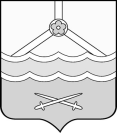 КОНТРОЛЬНО-СЧЁТНАЯ ПАЛАТАШимского муниципального района(Контрольно-счётная палата)ул.Новгородская, д.21, р.п. Шимск, Новгородская обл., Россия, 174150  тел. (81656)54-400E-mail:  ksp_shimsk@mail.ru_________________________________________________________________________________Заключение № 128-пна проект постановления Администрации Шимского муниципального района «О внесении изменений в муниципальную программу «Доступная среда» на 2014-2016 годыЗаключение Контрольно-счётной палаты  на проект постановления Администрации Шимского муниципального района «О внесении изменений в муниципальную программу «Доступная среда» на 2014-2016 годы (далее – проект постановления, программы) подготовлено в соответствии с п.2 ст. 157  Бюджетного кодекса  Российской Федерации, статьи 8 Положения о Контрольно-счётной палате Шимского муниципального района, утвержденного решением Думы Шимского муниципального района от 16.11.2011 № 90, постановления Администрации Шимского муниципального района от 28.08.2013 № 1154 «Об утверждении Порядка принятия решений о разработке муниципальных программ Администрации  Шимского муниципального района, их формирования и реализации» (далее- Порядок). Проект постановления представлен в Контрольно-счётную палату Шимского муниципального района заместителем  Главы администрации-председателем  комитета по социальной защите населения Администрации муниципального района А.Д. Грищук  без сопроводительного письма 24.12.2014 года.Муниципальная программа «Доступная среда» на 2014-2016 годы (далее – Программа) утверждена постановлением Администрации Шимского муниципального района от 12.12.2013 № 1554 «Об утверждении муниципальной программы «Доступная среда» на 2014-2016 годы.В Программу в течении текущего финансового 2014 года изменения не вносились.Представленные на экспертизу изменения в Программу обусловлены изменением объемов бюджетных ассигнований с целью приведения их в соответствие решению Думы Шимского муниципального района от 24.12.2013 № 290 «О бюджете муниципального района на 2014 год и на плановый период 2015 и 2016 годов» (с учетом внесенных изменений от 10.11.2014 г №354 ).К проекту постановления предоставлен расчет финансовых ресурсов, необходимых для реализации  Программы с обоснованием предлагаемых изменений.       Представленные на экспертизу изменения в Программу обусловлены: увеличением на 2014 год целевых показателей в утвержденной редакции:- по доли зданий, оборудованных (дооборудованных) приспособлениями, обеспечивающими доступность в них инвалидов (пандусные съезды, перила, поручни, кнопки вызова сотрудника учреждения для помощи гражданам с ограниченными возможностями, визуальныс, акустические, тактильные средства и др.) от общего числа муниципальных учреждений, включенный ав Реестр приоритетных объектов социальной инфраструктуры, которые требуют дооборудования в 2014 году с 23% до 29%, в 2015 году с 24% до 57%, в 2016 году с 25% до 85%.с уменьшением финансирования в 2014 году на 50,0 тыс. рублей: на исключенного из списка мероприятий подлежащего оборудованию входа в здание Администрации Шимского муниципального района приспособлениями, обеспечивающими доступность в них инвалидов.Источниками финансирования Программы (раздел 7 Программы) планируются средства бюджета муниципального района (50,0 тыс.рублей).Анализ нормативных правовых актовВ ходе проведения финансово-экономической экспертизы проекта программы установлено следующее: К проекту Программы имеются следующие замечания:1. В разделах 2 и 3 установленного Порядка определены основные требования к содержанию и порядку разработки муниципальной программы, подлежащие соблюдению при формировании проекта Программы. Рассматриваемый проект Программы не в полной мере отвечает предъявляемым требованиям, а именно, в нарушение пункта 2.2. раздела 2 Порядка Программа и представленный на экспертизу  проект Программы имеет раздел «Расчеты финансовых ресурсов, необходимых для реализации муниципальной программы» который утвержденным Порядком (Приложение №1) в паспорте Программы не предусмотрен. В соответствии  с пунктом 3.4. раздела 3 данный Расчет финансовых ресурсов, необходимых для реализации муниципальной программы  прилагается к проекту Программы.Таким образом, предлагаем Раздел «Расчеты финансовых ресурсов, необходимых для реализации муниципальной программы» из Программы и представленного проекта программы исключить.2. В проекте Программы отсутствуют сведения об источниках покрытия расходов по мероприятию программы,  изложенному в строке 1.1. раздела «Мероприятия муниципальной программы «Доступная среда» на 2014-2016 годы» Программы, что ставит под сомнение достижение повышенных  целевых показателей Программы, изложенных в подпункте изложенных в подпункте 1.1.1 раздела 5. «Цели, задачи и целевые показатели муниципальной программы», где финансирование в 2014 году по мероприятию оборудованных зданий было снижено на 50,0 тыс. рублей (в 2015 и 2016 годах остается в сумме 100,0 тыс. рублей ежегодно), а целевой показатель по доли зданий, оборудованных (дооборудованных) приспособлениями, обеспечивающими доступность в них инвалидов представленным проектом Программы  увеличен: в 2014 году с 23% до 29%, в 2015 году с 24% до 57%, в 2016 году с 25% до 85%.Следовательно, необходима корректировка данных по данному мероприятию и соответствующему целевому показателю.ВыводКонтрольно-счётная палата предлагает доработать проект Программы с учетом вышеуказанных замечаний и предложений.Председатель Контрольно-счётной палаты                                   С.Н. Никифороваот  25.12.2014  № 320на  №    от 24.12.2014Председателю комитета по социальной защите населения  Шимского муниципального районаА.Д. Грищук